Matematika 7. třída - 11. 1. – 12. 1.1) opište zápis do školního sešitu: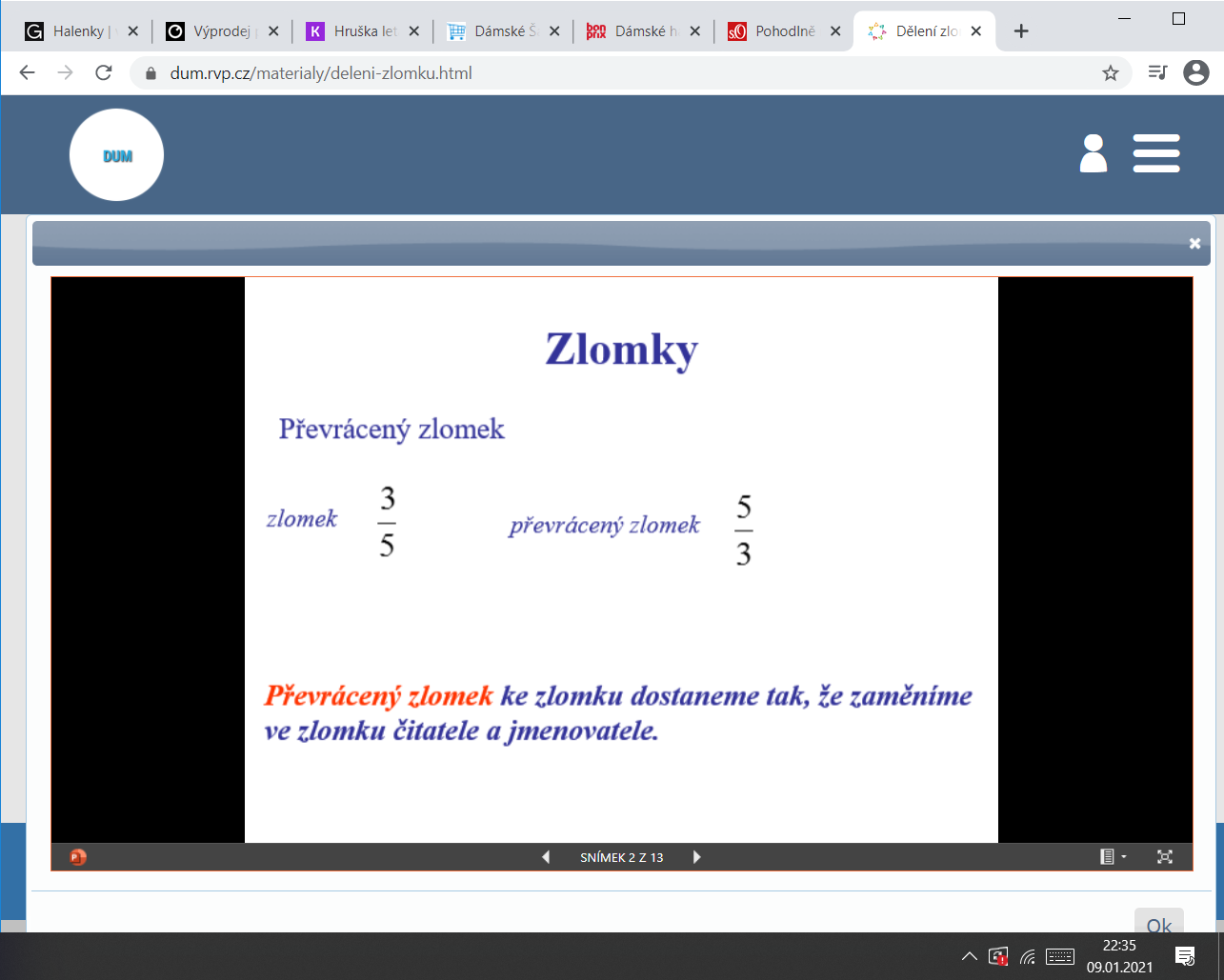 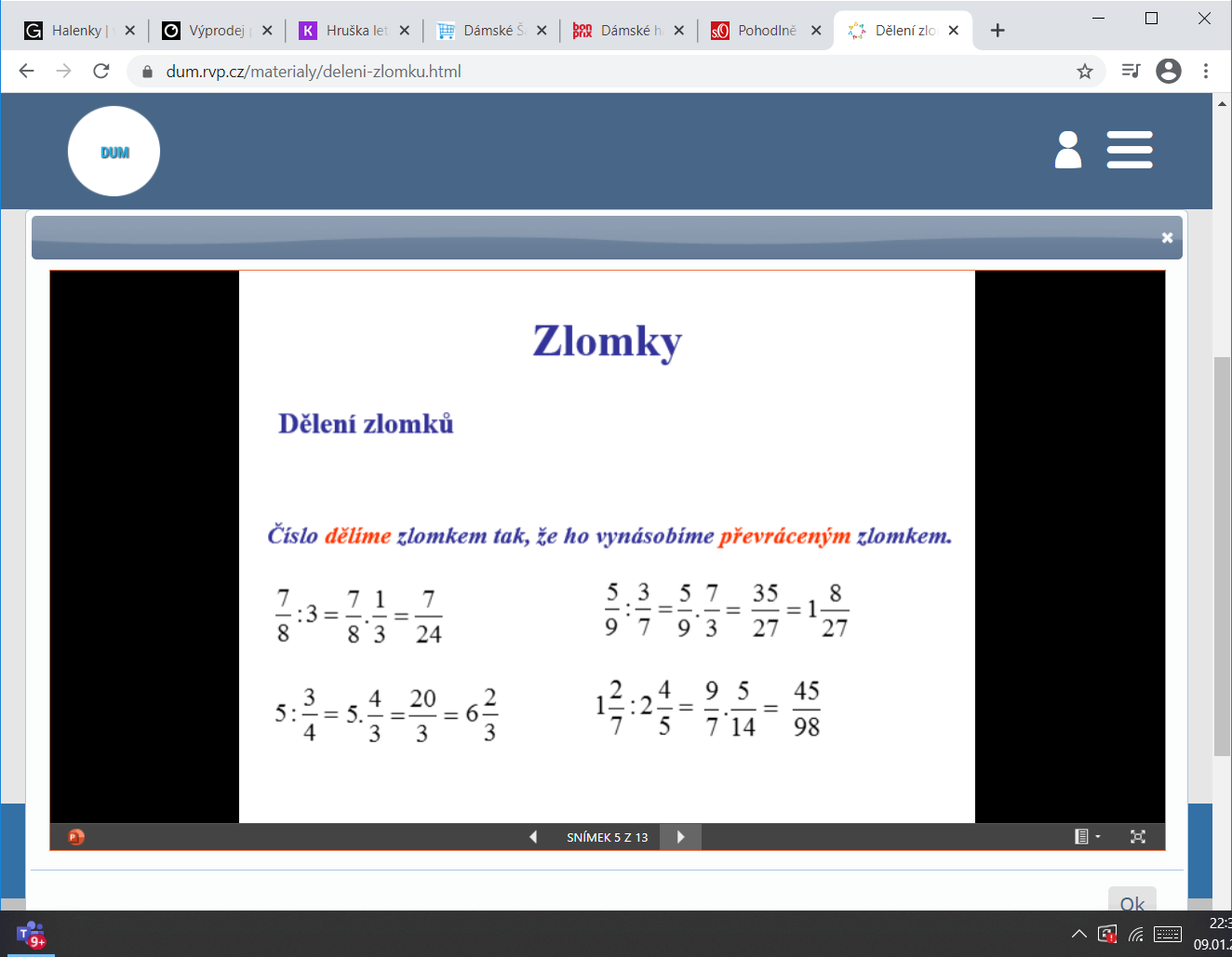 2) Vypracujte, ofoťte a pošlete str. v PS 95 celou str. -  do 12. 1. do 18.00 přes Zadání.